一、化學品與廠商資料二、危害辨識資料三、成分辨識資料四、急救措施五、滅火措施六、洩漏處理方法七、安全處置與儲存方法八、暴露預防措施九、物理及化學性質十、安定性及反應性十一、毒性資料十二、生態資料十三、廢棄處置方法十四、運送資料十五、法規資料 職業安全衛生設施規則。 公共危險物品及可燃性高壓氣體製造儲存處理場所設置標準暨安全管理辦法。 道路交通安全規則。 事業廢棄物貯存清除處理方法及設施標準。 危害性化學品標示及通識規則。 危害性化學品評估及分級管理辦法。 有機溶劑中毒預防規則十六、其他資料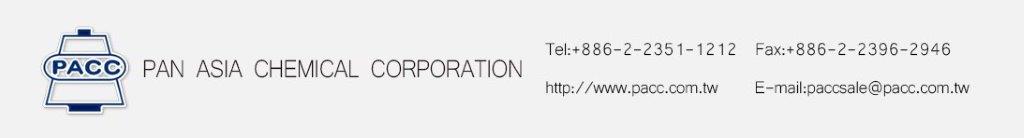 A. 化學品名稱：   聚乙二醇聚乙二醇聚乙二醇B. 其他名稱：     PEG 8000PEG 8000PEG 8000C. 建議用途及限制使用：C. 建議用途及限制使用：可使用於研究、試驗、教育用途、界面活性劑、酯化反應原料。可使用於研究、試驗、教育用途、界面活性劑、酯化反應原料。D. 製造者、輸入者或供應者D. 製造者、輸入者或供應者D. 製造者、輸入者或供應者名稱： 磐亞股份有限公司地址： 100台北市新生南路一段50號11樓電話： 02-2351-1212E. 緊急聯絡電話/傳真電話：E. 緊急聯絡電話/傳真電話：E. 緊急聯絡電話/傳真電話：TEL： 02-2351-1212      FAX：02-2396-2946A.  化學品危害分類：不屬於危險物質，無需根據GHS標準對該產品進行分類。B.  標示內容：N/AC.  圖示符號：N/AD.  警 示 語：N/AE.  危害警告訊息：N/AF. 危害防範措施：N/AG. 其他危害：N/A純物質：中英文名稱：聚乙二醇（Polyethylene glycol ）聚乙二醇（Polyethylene glycol ）B. 同義名稱：化學文摘社登記號碼(CAS No.)：化學文摘社登記號碼(CAS No.)：25322-68-3危害成分(成分百分比)：危害成分(成分百分比)：99.5%以上(W/W)A.  不同暴露途徑之急救方法：A.  不同暴露途徑之急救方法：A.  不同暴露途徑之急救方法：吸    入：將患者移至空氣流通順暢的場所，維持安靜，保溫並迅速就醫，停止呼吸時立即實施人工呼吸，呼吸困難時則進行輸氧急救。將患者移至空氣流通順暢的場所，維持安靜，保溫並迅速就醫，停止呼吸時立即實施人工呼吸，呼吸困難時則進行輸氧急救。皮膚接觸：脫掉被污染的衣服，以大量水沖洗接觸部份，若皮膚發炎時，應接受治療。脫掉被污染的衣服，以大量水沖洗接觸部份，若皮膚發炎時，應接受治療。眼睛接觸：立即以水充洗眼部達15分以上，然後接受醫生治療。立即以水充洗眼部達15分以上，然後接受醫生治療。食    入：飲用大量水或食鹽水並吐出，然後救醫。飲用大量水或食鹽水並吐出，然後救醫。B.  最重要症狀及危害效應：B.  最重要症狀及危害效應：現存醫學資料並無因此產品而造成傷害之記錄資料C.  對急救人員之防護：C.  對急救人員之防護：使用防護手套、口罩、防護鏡進行人員救護。D.  對醫師之提示：D.  對醫師之提示：本物質可以大量清水沖洗。A.  適用滅火器：二氧化碳、ABC化學乾粉，噴水，水霧。B.  滅火時可能遭遇之特殊危害：救災時之熱氣可能會造成呼吸道刺激，造成人員不適。C.  特殊滅火程序：勿直接以水柱噴灑大量洩漏起火之現場，以免火勢擴散。D.  消防人員之特殊防護裝備：穿戴空氣呼吸器、防護面罩、防護手套及衣物。A.  個人應注意事項：穿戴安全眼鏡(面罩)，防護手套進行止漏、圍堵、回收，如為高溫狀況更需配戴活性碳等級以上之口罩或防毒面具(具濾毒罐)。B.  環境注意事項：不可將含本物質成分之廢液或廢水未經處理直接排放至河川。C.  清 理 方 法：洩漏清理時使用一般吸附材料吸附即可，隨後並將收集含本物質之廢棄物交合格之處理廠商處理A.  處   置：人員配戴安全眼鏡、防護手套，高溫狀態時並需配戴活性碳等級以上之口罩或防毒面具(具濾毒罐)。B.  儲   存：儲放於乾燥陰涼處並遠離火源，在儲存場所並須設立危害警告告示牌。A.  工程控制：作業環境應有局部排氣及換器裝置,倉庫或密閉空間須有足夠通風。   作業環境應有局部排氣及換器裝置,倉庫或密閉空間須有足夠通風。   作業環境應有局部排氣及換器裝置,倉庫或密閉空間須有足夠通風。   B.  控制參數：B.  控制參數：B.  控制參數：B.  控制參數：八小時日時量平均容許濃度TWA：八小時日時量平均容許濃度TWA：八小時日時量平均容許濃度TWA：N/A短時間時量平均容許濃度STEL：短時間時量平均容許濃度STEL：短時間時量平均容許濃度STEL：N/A最高容許濃度CEILING：最高容許濃度CEILING：最高容許濃度CEILING：N/A生物指標BEIs生物指標BEIs生物指標BEIsLD50： g/kg  (食入/大鼠：mg/KG)C.  個人防護設備：C.  個人防護設備：C.  個人防護設備：呼 吸 防 護：呼 吸 防 護：使用活性碳以上等級之口罩或防毒面具(具濾毒罐)。使用活性碳以上等級之口罩或防毒面具(具濾毒罐)。手 部 防 護：手 部 防 護：穿戴PE長袖手套。穿戴PE長袖手套。眼 睛 防 護：眼 睛 防 護：佩帶安全眼鏡或面罩。佩帶安全眼鏡或面罩。皮膚及身體防護：皮膚及身體防護：穿長袖衣物、圍裙或全身式防護衣。穿長袖衣物、圍裙或全身式防護衣。D.  衛生措施：D.  衛生措施：工作場所嚴禁抽煙或飲食、維持作業場所清潔，操作完本物質後一定要除去污染衣物並清洗。工作場所嚴禁抽煙或飲食、維持作業場所清潔，操作完本物質後一定要除去污染衣物並清洗。A.  外觀（物質狀態、顏色）：25℃為白色固體B.  氣味：N/AC.  嗅覺閾值：N/AD.  熔點：56 ~ 61℃E.  PH值：4.0 ~ 7.0 (5%aq.)F.  沸點/沸點範圍：＞200℃G.  易燃性(固體，氣體)：N/AH.  閃火點：> 176℃  測試方法:  閉杯I.  分解溫度：N/AJ.  自燃溫度：N/AK.  爆炸界限：N/AL.  蒸汽壓：N/AM.  蒸汽密度：N/AN.  密度：N/AO.  溶解度：溶於水中P.  辛醇/水分配係數(log Kow)：N/AQ.  揮發速率：N/AA.  安定性：安定，無聚合危險性。安定，無聚合危險性。B.  特殊狀況下可能之危害反應：B.  特殊狀況下可能之危害反應：直接以明火加熱可能引起燃燒或產生高溫蒸氣。C.  應避免之狀況：高溫加熱或靠近高溫明火處。高溫加熱或靠近高溫明火處。D.  應避免之物質：N/A。N/A。E.   危害分解物：N/A。N/A。A.  暴露途徑：皮膚接觸、吸入、食入、眼睛接觸。皮膚接觸、吸入、食入、眼睛接觸。皮膚接觸、吸入、食入、眼睛接觸。B.  症狀：眼睛紅腫、嘔吐、腹瀉。眼睛紅腫、嘔吐、腹瀉。眼睛紅腫、嘔吐、腹瀉。C.  急毒性：吸入高溫蒸氣可能造成皮膚、眼睛刺激、過敏，可能造成呼吸道過敏或呼吸困難、噁心、嘔吐吸入高溫蒸氣可能造成皮膚、眼睛刺激、過敏，可能造成呼吸道過敏或呼吸困難、噁心、嘔吐吸入高溫蒸氣可能造成皮膚、眼睛刺激、過敏，可能造成呼吸道過敏或呼吸困難、噁心、嘔吐LD50(測試動物、吸收途徑)：LD50(測試動物、吸收途徑)：LD50(測試動物、吸收途徑)： N/ALC50(測試動物、吸收途徑)：LC50(測試動物、吸收途徑)：LC50(測試動物、吸收途徑)：N/AD.  慢毒性或長期毒性：D.  慢毒性或長期毒性：接觸高濃度本物質可能引發皮膚炎、皮膚角質化。接觸高濃度本物質可能引發皮膚炎、皮膚角質化。E.  毒性的數值度量(如急性毒性估計值):    LD 50 > g/kg (oral rat)。E.  毒性的數值度量(如急性毒性估計值):    LD 50 > g/kg (oral rat)。E.  毒性的數值度量(如急性毒性估計值):    LD 50 > g/kg (oral rat)。E.  毒性的數值度量(如急性毒性估計值):    LD 50 > g/kg (oral rat)。A.  生態毒性：LC50(魚類)：N/AEC50(水生無脊椎動物)：N/A生物濃縮係數(BCF)：N/AB.  持久性及降解性：半衰期(空　氣)：N/A半衰期(水表面)：N/A半衰期(地下水)：N/A半衰期(土　壤)：N/AC.  生物蓄積性：N/AD.  土壤中之流動性：N/AE.  其他不良效應：N/AA.  廢棄處置方法：與本物質直接接觸之容器及廢棄物為一般事業廢棄物需妥善堆置及交合格之廢棄物清理廠商有效處理。A.  聯合國編號：不屬於危險品列管,無編號歸類B.  聯合國運輸名稱：N/AC.  運輸危害分類：N/AD.  包裝類別：N/AE.  海洋污染物（是/否）：否F.  特殊運送方法及注意事項：N/AA.  參考文獻：界面活性劑安全性及生物分解性資料集B.  製表單位：名稱：  磐亞股份有限公司高雄廠地址：  高雄市大社區經建路八之一號電話：  07-351-1318C.  製 表 人：職稱：   工安課長姓名(簽章)：   黃英哲D.  製表日期：111 / 02 / 24E.  版    次：F.  備    註 : 111-1版上述資料中”N/A”表示不適用。G.  修訂紀錄：107.04.11新增 三、成分辨識資料 混合物之化學文摘社登記號碼(CAS No.)欄位107.04.11新增 三、成分辨識資料 混合物之化學文摘社登記號碼(CAS No.)欄位108.03.25更新內文編排。110.05.31更新第九項內容。110.06.30更新第15項次法規名稱。111.02.24 更新第九項資料及新增第十六項備註資料。108.03.25更新內文編排。110.05.31更新第九項內容。110.06.30更新第15項次法規名稱。111.02.24 更新第九項資料及新增第十六項備註資料。